MINISTÉRIO DA EDUCAÇÃO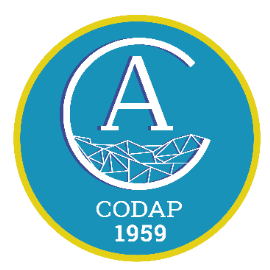 UNIVERSIDADE FEDERAL DE SERGIPE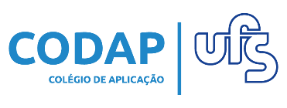 COLÉGIO DE APLICAÇÃOAv. Marechal Rondon S/N, Rosa Elze. CEP: 49100-000(79) 3194-6930/6931 – direcao.codap@gmail.com –Estudante: ___________________________________________________________ Turma: __________CONTROLE DAS ATIVIDADES ASSÍNCRONAS – ENSINO MÉDIOI UNIDADEI UNIDADEI UNIDADEI UNIDADEI UNIDADEII UNIDADEII UNIDADEII UNIDADEII UNIDADEII UNIDADEII UNIDADEII UNIDADEComponente curricularQ1Q2Q3Q4Q5Q6Q7Q8Q9JECCCAQ10Q11ArtesBiologiaEducação FísicaEspanholFilosofiaFísicaFrancêsGeografiaHistóriaInglêsMatemáticaMúsicaPortuguêsSociologiaQuímica